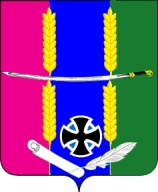 Совет Васюринского сельского поселения Динского района Краснодарского края4 созываРЕШЕНИЕ от 09 февраля 2023 года                                                                                   	№ 207станица ВасюринскаяОб утверждении отчета о выполнении программы приватизацииимущества муниципального образования Васюринского сельского поселения Динского района за 2022 годВ  соответствии с Федеральными законами от 6 октября 2003 № 131-ФЗ «Об общих принципах организации местного самоуправления в Российской Федерации», от 21 декабря 2001 г. № 178-ФЗ «О приватизации государственного и муниципального имущества», на основании Устава Васюринского сельского поселения, решения Совета Васюринского сельского поселения от 21 ноября 2020 № 17«Об утверждении положения о порядке управления и распоряжения объектами муниципальной собственности Васюринского сельского поселения» р е ш и л:1. Утвердить отчет администрации Васюринского сельского поселения Динского района о выполнении программы приватизации муниципального имущества муниципального образования Динской район за 2022 год (прилагается).2. Администрации Васюринского сельского поселения Динского района:провести своевременную предпродажную подготовку документов на объекты в соответствии с программой приватизации муниципального имущества на 2023 год.3. Контроль за выполнением настоящего решения возложить на комиссию по вопросам собственности, землепользования и землеустройства (Комарова).4. Настоящее решение вступает в силу со дня подписания и подлежит размещению на официальном сайте Российской Федерации в сети Интернет для размещения информации о проведении торгов (http://www.torgi.gov.ru) и на официальном сайте Васюринского сельского поселения Динского района в сети Интернет.Председатель СоветаВасюринского сельского поселения                                                И.В. МитякинаИсполняющий обязанностиглавы Васюринскогосельского поселения                                                                            О.А.ЧернаяПРИЛОЖЕНИЕк решению Совета Васюринскогосельского поселения Динского района  № 207 от 09.02.2023 г.ОТЧЕТадминистрации Васюринского сельского поселения Динской район о выполнении программы приватизации имущества муниципального образования Васюринского сельского поселения в составе муниципального образования Динской район за 2022 годПрограмма приватизации имущества муниципального образования Васюринского сельского поселения в составе муниципального образования Динской район на 2022 год, утверждена решением Васюринского сельского поселения Динской район от 22.11.2021 года № 140 «Об утверждении программы приватизации муниципального имущества Васюринского сельского поселения на 2022 год (в редакции от 28.04.2022 № 169)». В 2022 году планировалась приватизация следующего имущества: LADA XRAY, 2017 года, назначение объекта- автотранспорт, способ приватизации- аукцион, условия дальнейшего использования- без условий.Автомобиль ГАЗ-31105, 2007 года, назначение объекта –автотранспорт, способ приватизации – аукцион, условия дальнейшего использования- без условий.На основании решения Совета Васюринского сельского поселения от 30.05.2022 № 175 «О принятии условий приватизации муниципального имущества Васюринского сельского поселения Динского района» были приняты условия по приватизации Автомобиля ГАЗ-31105, 2007 года. Согласно отчета о рыночной стоимости № 377-22/06-119, подготовленного союзом «Торгово-промышленная палата Динского района Краснодарского края» от 09.06.2022 года была определена начальная стоимость - 38 500(тридцать восемь тысяч пятьсот) рублей 00 копеек. Согласно протокола подведения итогов 22000113980000000002 от 23.11.2022 года был определен победитель и цена продажи имущества 209 825,00 (двести девять тысяч восемьсот двадцать пять) рублей 00 копеек. Решением комиссии аукцион по продаже муниципального имущества был признан состоявшимся, денежные средства поступили в бюджет Васюринского сельского поселения.Решения по условиям приватизации на автомобиль LADA XRAY, 2017 года не принималось в связи с отсутствием возможности приобрести взамен другой автомобиль в 2022 году.Исполняющий обязанностиглавы Васюринскогосельского поселения                                                                            О.А. Черная